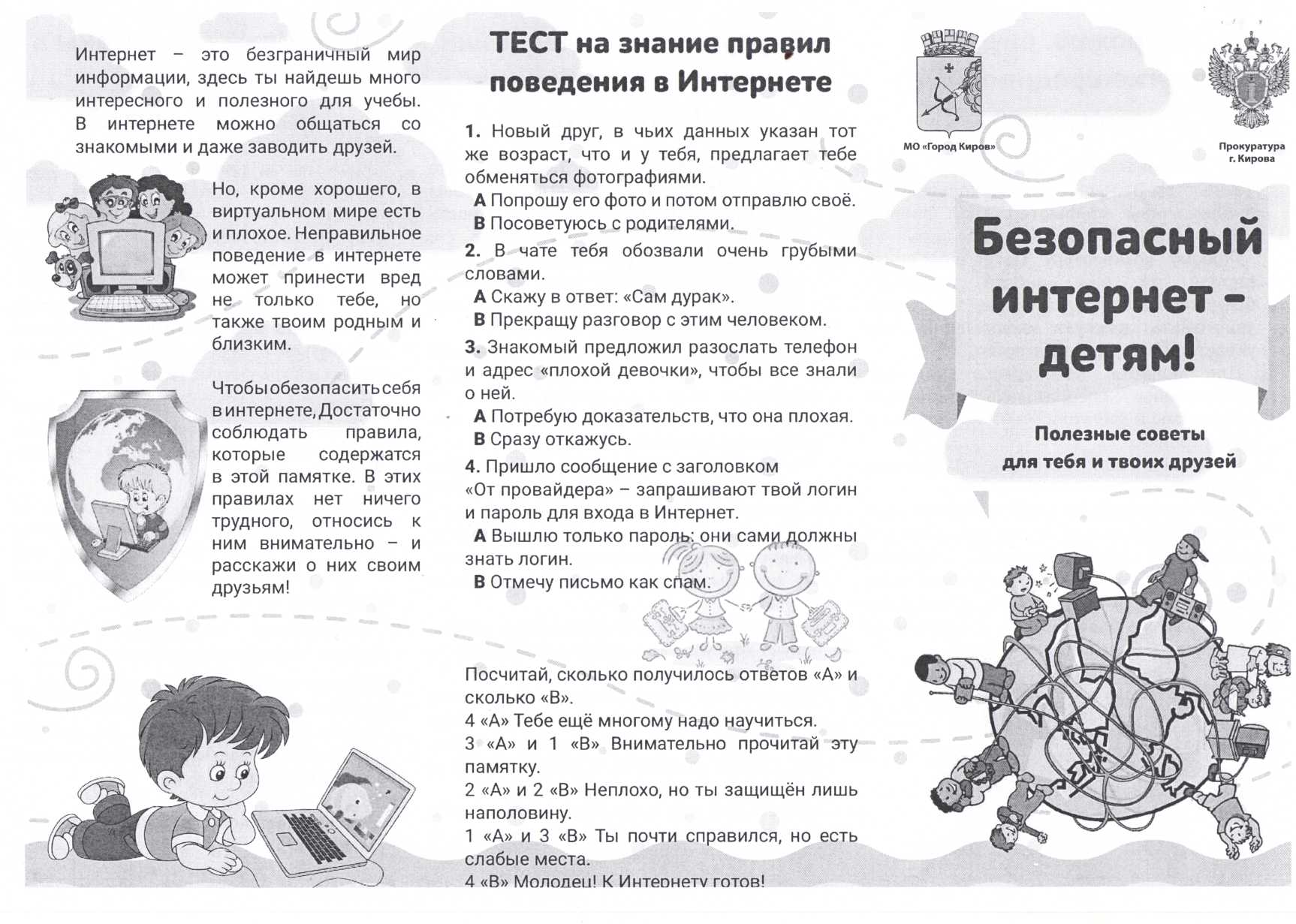 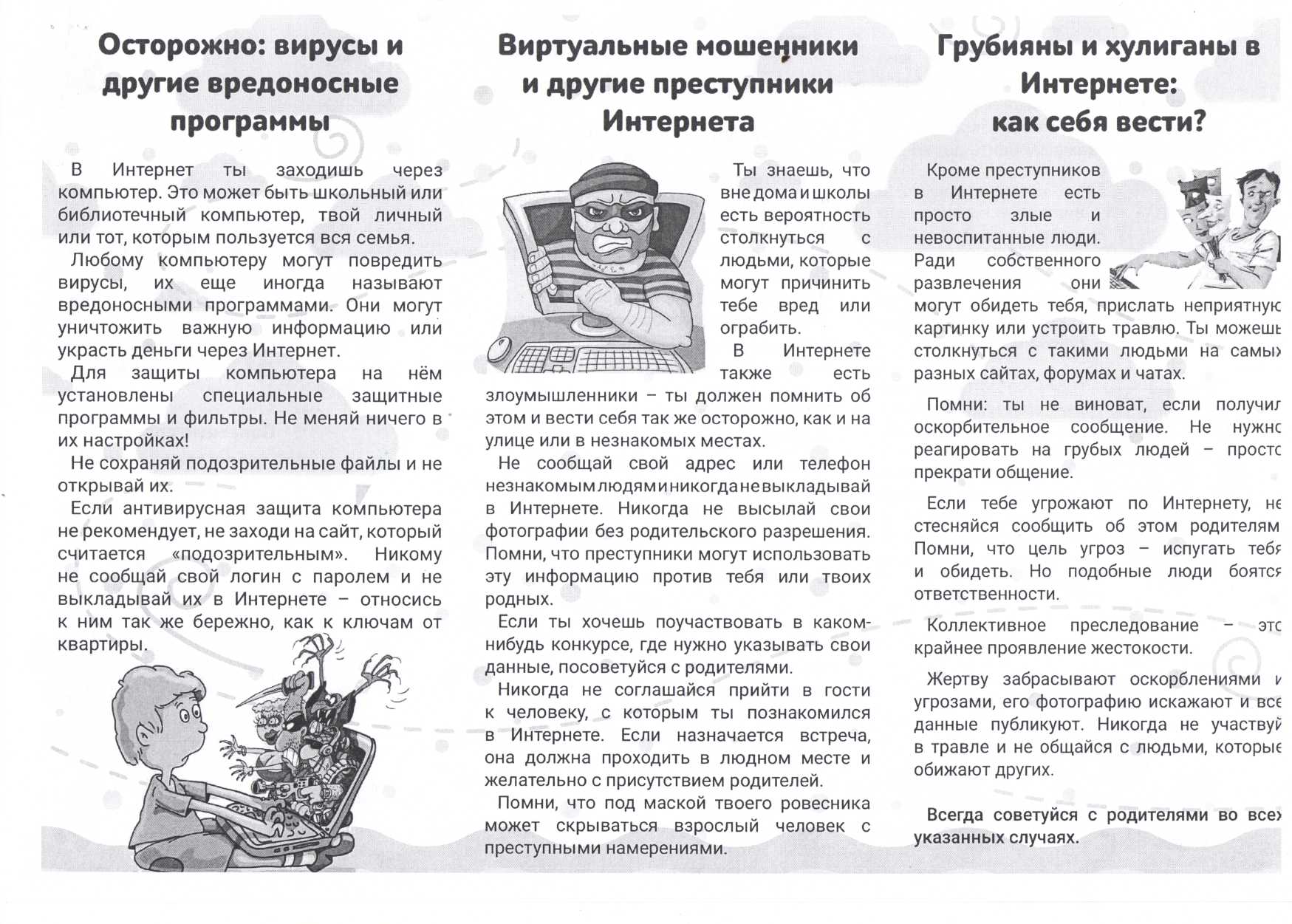 Попробуйте чем-то увлечь вашего ребёнка, если он много говорит о «Контакте», своей «жизни» в нем, - сходите в музей, на выставку, в театр или кино. Настоящую жизнь Интернет не может заменить.МО «Город Киров»Прокуратура
г. КироваУстановите в семье четкие правила пользования Интернетом. Научите детей доверять своей интуиции.Правила
для родителей
по медиа-
безопасностиОбъясните детям как, общаясь в Интернете, не доставлять неприятностей собеседникам и не иметь их самому.Избегайте финансовых операций по беспроводным сетям.Держите личные сведения в секрете и приучите к этому своих детей. Используйте программные продукты для обеспечения семейной безопасности.Поставьте хороший фильтр - это самый простой способ защитить ребенка от опасных и вредных сайтов в Интернете.Уделите внимание тому, чем дети занимаются в Интернете. Открыто поговорите с детьми об опасностях Интернета, в том числе: интернет преступниках; недопустимых сайтах, например экстремистского содержания;	недопустимостивторжения в частную жизнь.Если вам позвонил родственник или знакомый и встревоженным голосом сообщает вам о том, что попал в беду, за что ему грозит как минимум возбуждение уголовного дела, и просит передать взятку сотруднику правоохранительных органов, готовому урегулировать вопрос, то следуйте простым рекомендациям:Задайте своему родственнику пару вопросов, ответы на которые знаете только вы оба.Если вы разговариваетес якобы представителем правоохранительных О органов, узнайте, в какое отделение	полициидоставлен ваш близкий, телефон этого отделения.Объясните им, как их собственное поведение может снизить угрозу и обеспечить безопасность в Интернете. Позвольте вашим детям учить вас.Убедите их сообщать о любых неприятностях.Помогите детям выбрать подходящие псевдонимы и адреса электронной почты.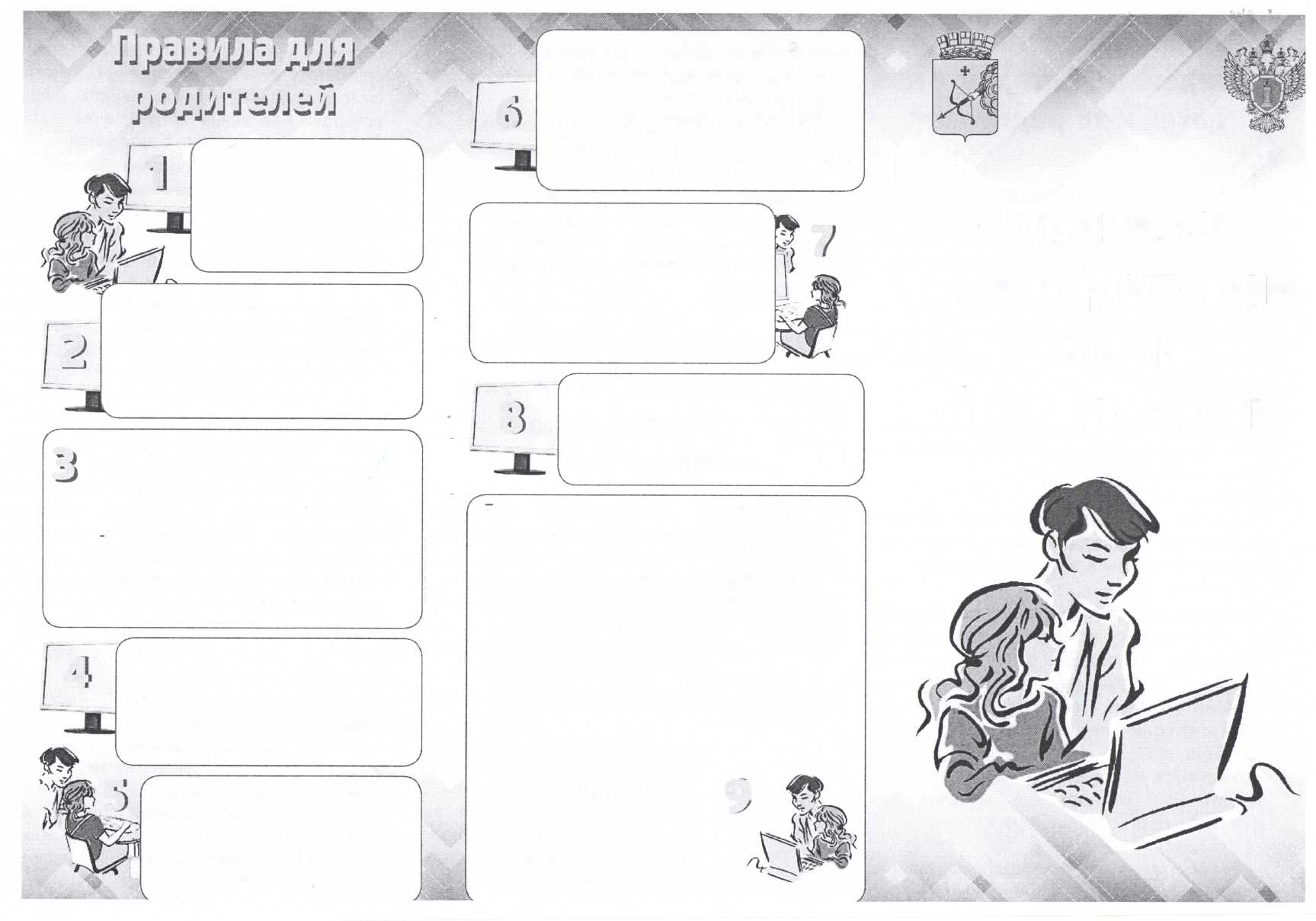 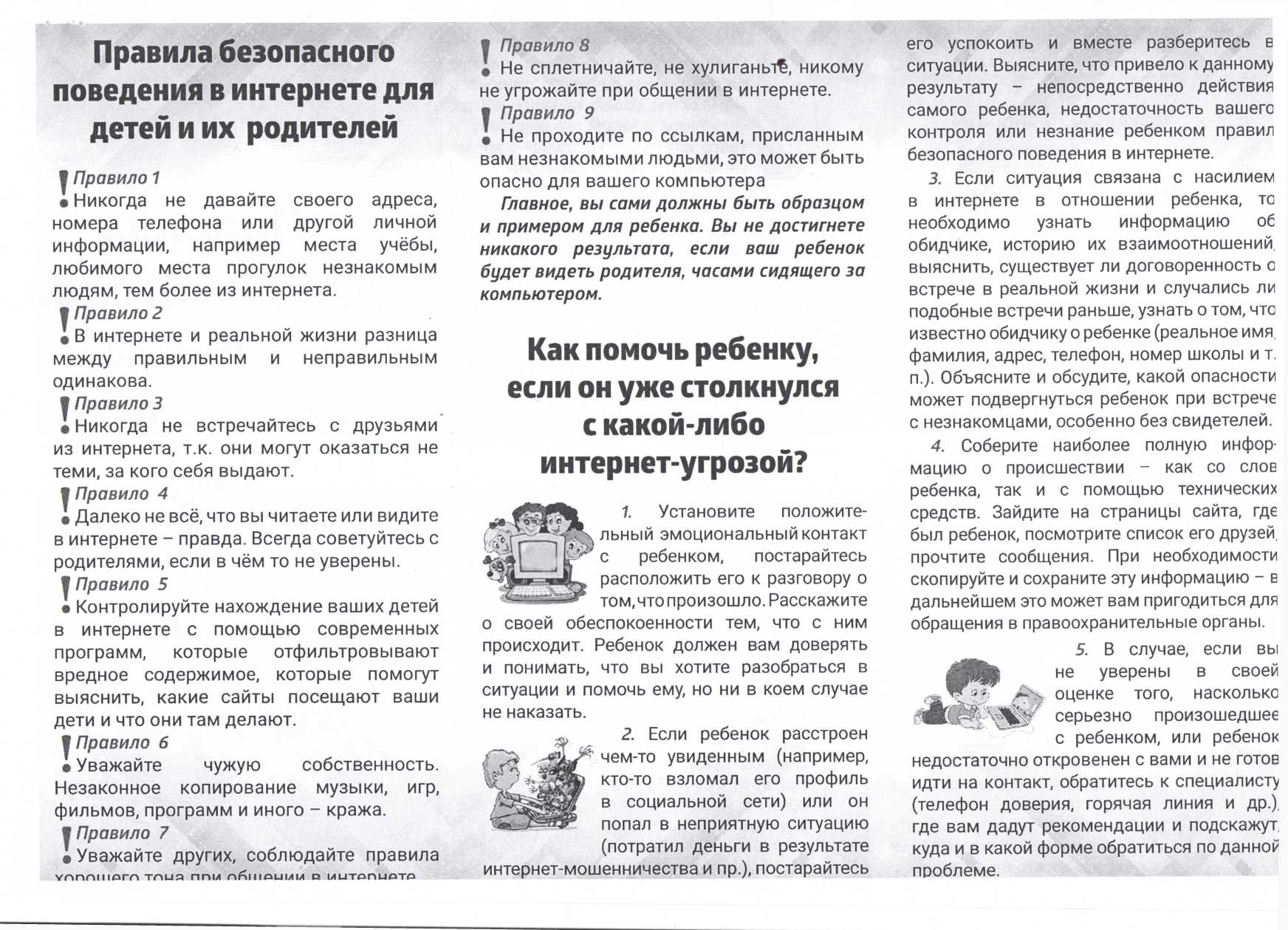 